Уникальную возможность для приобретения жилья в ипотеку предлагают Сбербанк и компания "РСГ-Академическое".Уникальную возможность для приобретения жилья в ипотеку предлагают Сбербанк и компания "РСГ-Академическое".Ипотечный кредит для покупки жилья в самом быстрорастущем районе Екатеринбурга – Академическом – можно получить под 14,5% годовых. Это ниже, чем ключевая ставка Центробанка. К тому же, в Академическом предлагается готовое жильё, что исключает какие-либо риски.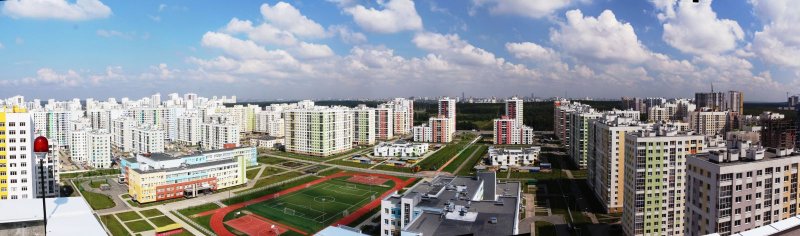 Такие беспрецедентные условия стали возможными благодаря безупречной репутации застройщика и перспективности проекта. Инвестиции в Академический остаются привлекательным вариантом и для финансистов, и для собственников жилья, несмотря на кризис.Покупка недвижимости в районе – лучший выбор именно сейчас. Это позволяет сохранить средства, не бояться инфляции и уверенно смотреть в будущее.Ипотечные кредиты с процентной ставкой от 14,5% уже выдаются в отделениях Сбербанка. Подробная информация доступна на сайте.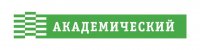 Офис продаж: город Екатеринбург,
улица Вильгельма де Геннина, 31
Тел. +7 (343) 222-7-222
www.akademicheskiy.orgФилиал Открытого акционерного общества "Сбербанк России" – Уральский банк, 620014, Екатеринбург, улица Малышева, 31в, БИК 046577674, ИНН/КПП 7707083893/667102008, ОКПО 09254104, ОКВЭД 65.12.Генеральная лицензия Банка России на осуществление банковских операций 1481 от 08.08.2012 г.Доступная ипотека в Академическом: кредит можно получить под 14,5% годовых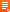 